SAANJHADELA FED FARMER PRODUCER COMPANY LIMITED                                                         Block : Katoria, District: Banka(Bihar)Introduction- Saanjhadela Fed Farmer Producer company was registered on 21/04/2021 under the Companies Act 2013. The company is mainly engaged in providing low cost quality agri-input like seed, seedling, fertilizer etc to the farmer, Training and ensurance of POP and market linkage of agriculture produce.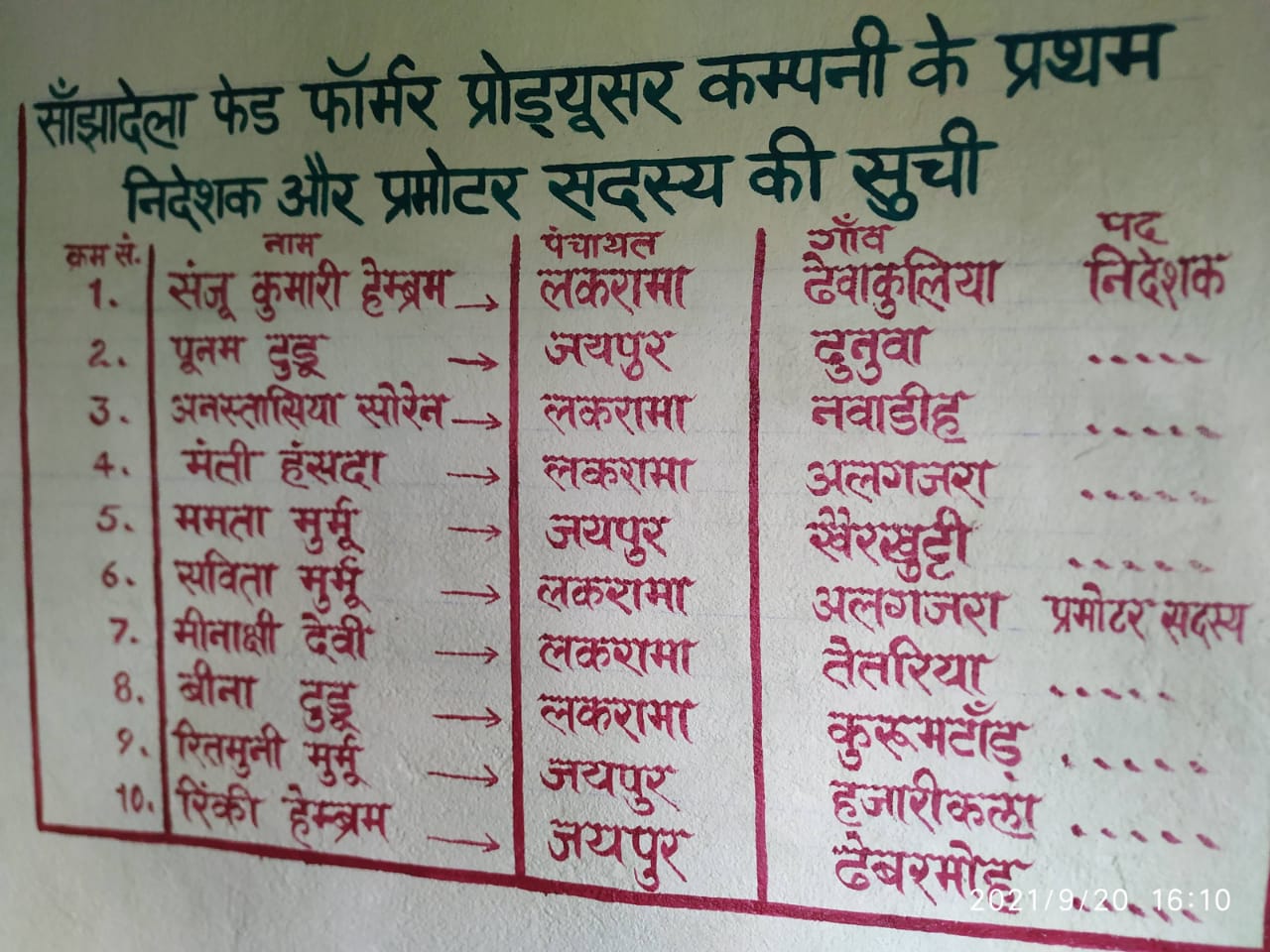 Director and Promoter of the companyBackgroundCurrently F.P.O operates in 9 Panchayat of Katoria block, The total number of villages are 70.The crops and produce company is mainly engaged in are as follows:-Focus AreasThe company is mainly engaged in providing low cost quality agri-input like seed, seedling, fertilizer etc to the farmer, Training and ensurance of POP and market linkage of agriculture produce.Strategic Interventions undertakenTo meet the purpose of FPO, the company has opted for following strategic interventions:Delievery of quality agri input at the doorstep of the farmers.Raising of quality seedling under the supervision of FPO and its linkage with the farmers.Promotion of Nursery entrepreneur in cluster who will raise and link quality seedling with the farmers under the supervision of company.POP training and crop monitoring with the help of agent of the company.Aggregation and market linkage of the produce.Present Status- Future Vision- The SAANJHADELA FED FARMER PRODUCER COMPANY (FPC) will improve the income of its farmer members from an average of Rs. 50,000 per annum per household to 60,000-80,000 per annum per household of 60% FPC farmers and more than 80,000 of rest 40% farmers in three years starting from 2021.Mission- 1) Quality agri-input to the farmers.                2) Grooming and capacity building of farmers.                3)  Farmer’s access to improved farm technology.                4) Aggregation and market linkage of farm producePlan for financial year 2022-2023 and 2023-2024 are as follows: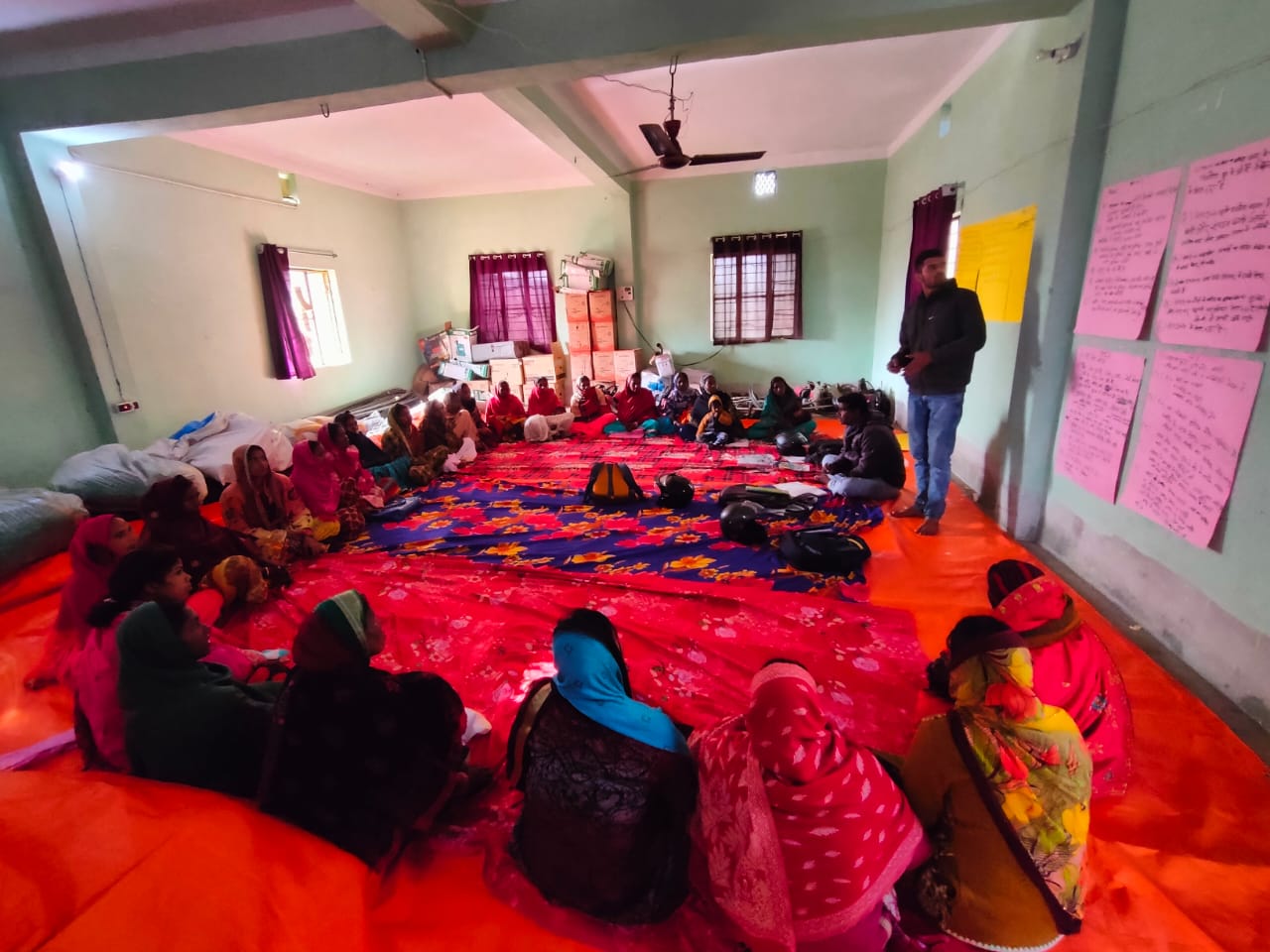 Grooming and training of P.G leaders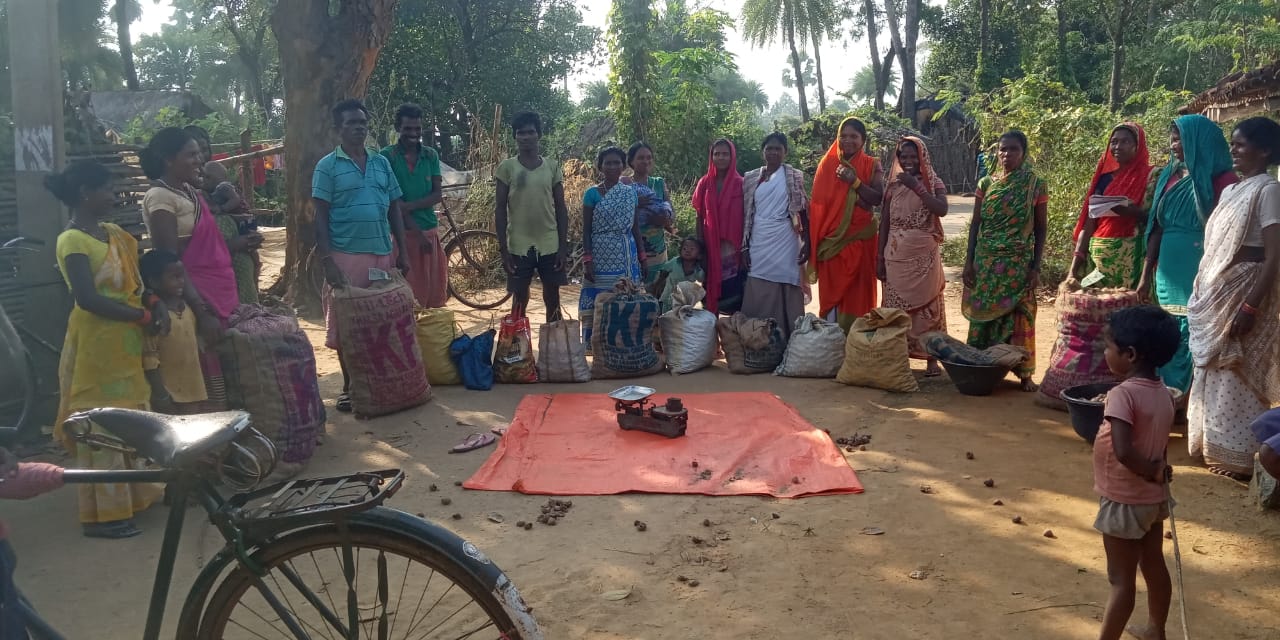 Potato linkage with the P.G members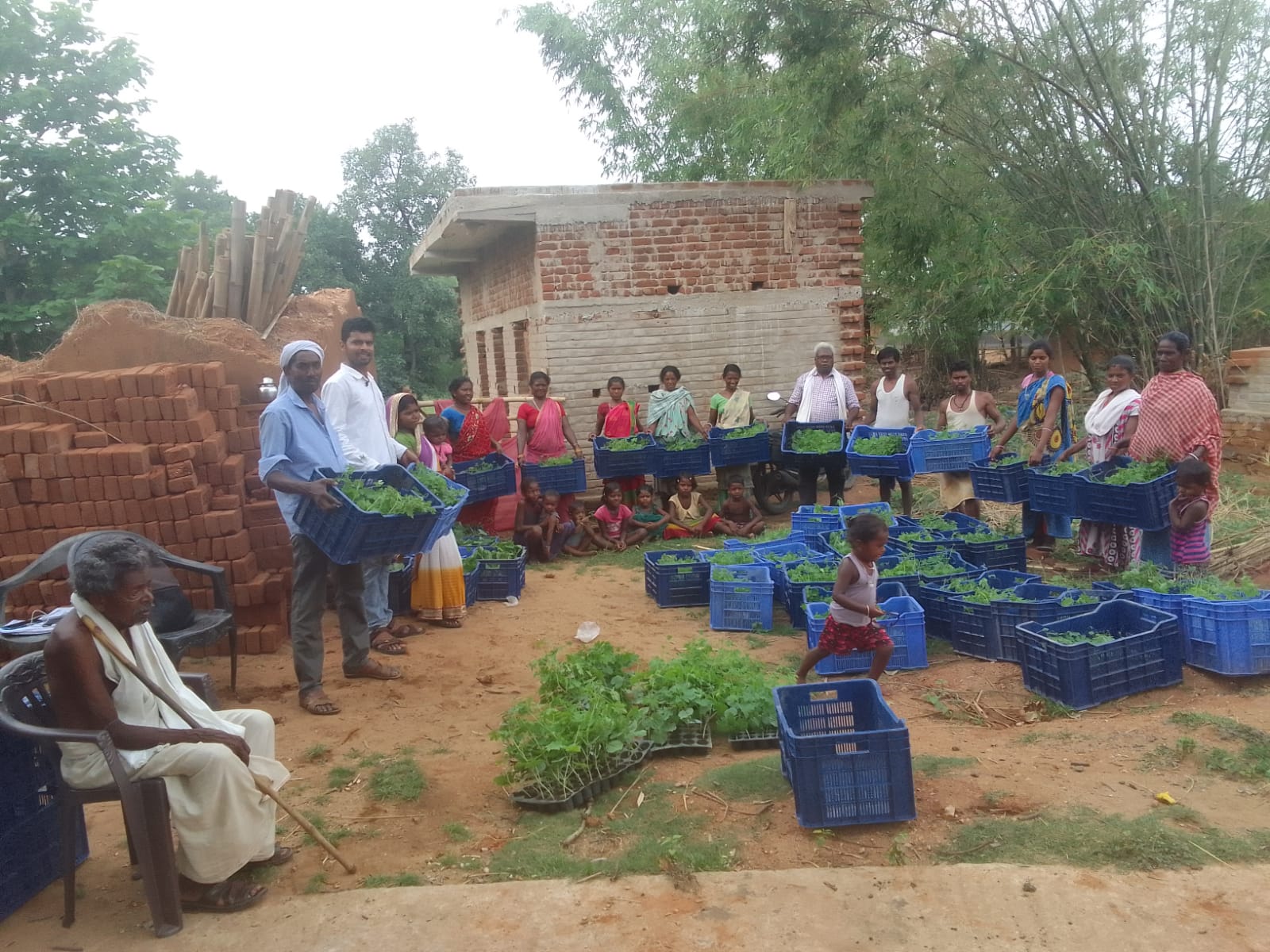 Seedling Linkage with the P.G farmers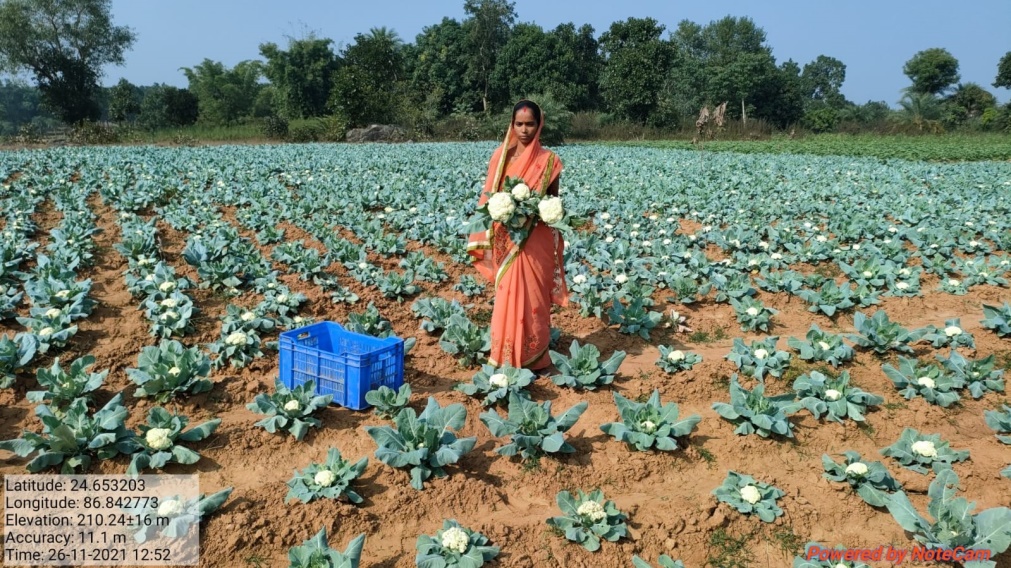 Cauliflower in fieldName and Contact NumberChairman BoD, FPO:Sanju Hembram :- 7632942798CEO, FPO: Sahil Akthar :- 6203603031CBBO Point of contact:Ayush Kumar :- 7004850641S.NoSeasonCropsProduceKharifTomatoBrinjalChillyBitter gourdBottle GourdCucumberPaddyMaizePigeon peaElephant Foot yamTomatoBrinjalChillyBitter GourdBottle GourdCucumberRabiCauliflowerPotatoMustardFrenchbeanCauliflowerFrenchbeanSummerWatermelonCucumberBitter gourdWatermelonCucumberBitter gourdINDICATORS/FPOYEARSApril 2021-May 2022NO. OF SHAREHOLDERS810BUSINESS OUTREACH IN TERMS OF FAMILY2000SHARE CAPIITAL MOBILIZED447000INPUT TURNOVER120000OUTPUT TURNOVER100000PROFIT35000PANCHAYAT9LANDHOLDINGS (AVG) ACR2.5VALUE ADDITION, BRANDINGsorting and gradingCREDIT LINKAGE0WHAT SERVICES FPO WILL OFFER TO FARMERSPlanning, Training on POP of various crops, Input linkage and Aggregation and marketing of produceSAANJHADELA FED FARMER PRODUCER COMPANY LIMITED, KATORIAINDICATORS/FPOYEARS2022-20232023-2024NO. OF SHAREHOLDERS25004000BUSINESS OUTREACH IN TERMS OF FAMILY25004000SHARE CAPIITAL MOBILIZED12500002000000TURNOVER INPUT20000005000000OUTPUT500000010000000PROFIT210000450000PANCHAYAT910VALUE ADDITION, BRANDINGsorting, grading and packagingsorting, grading, packaging and brandingCREDIT LINKAGEBankBank and other financial institutionsWHAT SERVICES FPO WILL OFFER TO FARMERSPlanning, Training on POP of various crops, Quality Input, Market LinkagePlanning, Training on POP of various crops, Quality Input, Market LinkageBUYERMandi and other big agri companiesMandi  and other big agri companies